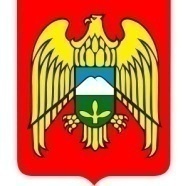 МЕСТНАЯ АДМИНИСТРАЦИЯ ГОРОДСКОГО ПОСЕЛЕНИЯ ЗАЛУКОКОАЖЕ ЗОЛЬСКОГО МУНИЦИПАЛЬНОГО РАЙОНА КАБАРДИНО-БАЛКАРСКОЙ РЕСПУБЛИКИКЪЭБЭРДЕЙ-БАЛЪКЪЭР РЕСПУБЛИКЭМ И ДЗЭЛЫКЪУЭ МУНИЦИПАЛЬНЭ КУЕЙМ ЩЫЩ ДЗЭЛЫКЪУЭКЪУАЖЭ  КЪАЛЭ ЖЫЛАГЪУЭМ И  ЩIЫПIЭ АДМИНИСТРАЦЭКЪАБАРТЫ-МАЛКЪАР РЕСПУБЛИКАНЫ ЗОЛЬСК МУНИЦИПАЛЬНЫЙ  РАЙОНУНУ ЗАЛУКОКОАЖЕ ШАХАР ПОСЕЛЕНИЯСЫНЫ ЖЕР-ЖЕРЛИ АДМИНИСТРАЦИЯНЫ БАШЧЫСЫ361700,  Кабардино – Балкарская  Республика, Зольский район  п.Залукокоаже, ул. Калмыкова, 20                                                                                                                                  тел (86637) 4-15-62;  (86637) факс 4-11-88;         Zalukokoage @ kbr.ru29.04.2020 г.                                                                     ПОСТАНОВЛЕНИЕ   № 114                                                                                                                         УНАФЭ  № 114                                                                                                                         БЕГИМ  № 114О продлении срока представления сведений о доходах, расходах, об имуществе и обязательствах имущественного характера за отчетный период с                        1 января по 31 декабря 2019 года         В соответствии с Указом Президента Российской Федерации от 17.04.2020 №272 «О представлении  сведений о доходах, расходах, об имуществе и обязательствах имущественного характера за отчетный период с 1 января по 31 декабря 2019г.» местная администрация городского поселения Залукокоаже ПОСТАНОВЛЯЕТ: 1. Продлить срок представления  сведений о доходах, расходах, об имуществе и обязательствах имущественного характера за отчетный период с 1 января по 31 декабря 2019 года, срок подачи которых предусмотрен решением Совета местного самоуправления городского поселения Залукокоаже от 20 февраля 2018 года №17/7-6 «Об утверждении  Положения  о предоставлении гражданами, претендующими на замещение должностей муниципальной службы, и лицами, замещающими должности муниципальной службы в местной администрации городского поселения Залукокоаже,  сведений о доходах, об имуществе и обязательствах имущественного характера, а также о доходах, об имуществе и обязательствах имущественного характера своих супруги (супруга) и несовершеннолетних детей», до 1 августа 2020 года включительно. 2. Настоящее постановление разместить на официальном сайте  местной администрации городского поселения Залукокоаже. 3. Контроль исполнения настоящего постановления возложить на заместителя главы местной администрации городского поселения Залукокоаже  Шерметову М.А. Глава местной администрации городского поселения Залукокоаже                                                 П.А. Бжахов         